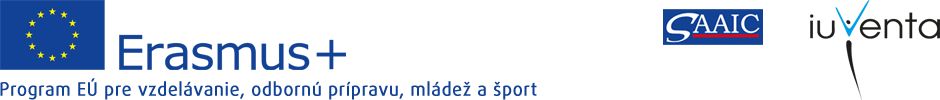 PREDBEŽNÁ PRIHLÁŠKAna odbornú zahraničnú stáž Erasmus plus2022 – 2025Meno a priezvisko: 	......................................................................................................................Dátum narodenia:         ......................................................................................................................			18 rokov dovŕšim/ som dovŕšil/a: ..........................................      (dátum)Telefónne číslo:             .......................................................................................................................Trieda: 			......................................................................................................................Triedny učiteľ:                 ......................................................................................................................Mám záujem pracovať ako (podčiarknite):   čašník			kuchár			pekár			cukrárOvládam cudzí jazyk (podčiarknite a zároveň uveďte úroveň – základy, mierne pokročilý, pokročilý..):anglický	.............................................................................................................................nemecký	.............................................................................................................................maďarský	.............................................................................................................................iný		.............................................................................................................................Očkovanie proti COVID-19 (podčiarknite, ak ste očkovaný uveďte dátum očkovania):	neočkovaný			očkovaný	I. dávka ...................................................... 							II. dávka ..................................................... 							III. dávka .....................................................Zoznam mimoškolských aktivít, ktorých som sa dobrovoľne zúčastnil/la :........................................................................................................................................................................................... ......................................................................................................................................................................................................................................................................................................................................................................................Pokračovanie na 2.straneSúhlas rodiča (vyžaduje sa aj u plnoletých žiakov): Meno a priezvisko	................................................................................................................                           Podpis:			................................................................................................................V ......................................., dňa .......................................	Podpis žiaka: .......................................Odpovedzte na nasledujúce motivačné otázky:Prečo sa chcem zúčastniť stáže.Aký prínos očakávam od tejto stáže.Prečo by som mal byť vybratý práve ja.                                                *vyplnenú vytlačenú prihlášku odovzdajte triednemu učiteľovi alebo Mgr. Šostákovej